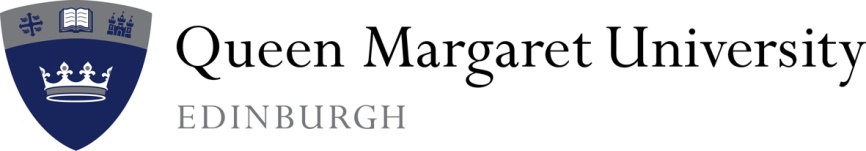 Note: This is an example of a consent / assent form for parent or guardians. You will need to adapt it for your own study.[modify by deleting either the consent or assent title below] CONSENT FORM FOR PARENT OR GUARDIANASSENT FORM FOR PARENT OR GUARDIANTitle of Project:  [ Title of Research ]Name of Researcher: [ Researcher name ] 		Circle yes or no for each statement belowCircle yes or no for each statement belowCircle yes or no for each statement below1. I confirm that I have read and understand the participant information sheet dated DATE (Version …….) for the above study. I have had the opportunity to consider the information, ask questions and have had these answered satisfactorily. 1. I confirm that I have read and understand the participant information sheet dated DATE (Version …….) for the above study. I have had the opportunity to consider the information, ask questions and have had these answered satisfactorily. 1. I confirm that I have read and understand the participant information sheet dated DATE (Version …….) for the above study. I have had the opportunity to consider the information, ask questions and have had these answered satisfactorily. 1. I confirm that I have read and understand the participant information sheet dated DATE (Version …….) for the above study. I have had the opportunity to consider the information, ask questions and have had these answered satisfactorily. 1. I confirm that I have read and understand the participant information sheet dated DATE (Version …….) for the above study. I have had the opportunity to consider the information, ask questions and have had these answered satisfactorily. 1. I confirm that I have read and understand the participant information sheet dated DATE (Version …….) for the above study. I have had the opportunity to consider the information, ask questions and have had these answered satisfactorily. YES / NO2. I understand that my child’s participation is voluntary; that my child can withdraw, or I can withdraw my child at any time without giving a reason. Withdrawing will not affect any of my or my child’s rights.2. I understand that my child’s participation is voluntary; that my child can withdraw, or I can withdraw my child at any time without giving a reason. Withdrawing will not affect any of my or my child’s rights.2. I understand that my child’s participation is voluntary; that my child can withdraw, or I can withdraw my child at any time without giving a reason. Withdrawing will not affect any of my or my child’s rights.2. I understand that my child’s participation is voluntary; that my child can withdraw, or I can withdraw my child at any time without giving a reason. Withdrawing will not affect any of my or my child’s rights.2. I understand that my child’s participation is voluntary; that my child can withdraw, or I can withdraw my child at any time without giving a reason. Withdrawing will not affect any of my or my child’s rights.2. I understand that my child’s participation is voluntary; that my child can withdraw, or I can withdraw my child at any time without giving a reason. Withdrawing will not affect any of my or my child’s rights.YES / NO3. I agree for my child’s data collected to be used in future ethically approved research.3. I agree for my child’s data collected to be used in future ethically approved research.3. I agree for my child’s data collected to be used in future ethically approved research.3. I agree for my child’s data collected to be used in future ethically approved research.3. I agree for my child’s data collected to be used in future ethically approved research.3. I agree for my child’s data collected to be used in future ethically approved research.YES / NO4. [If applicable (studies conducted abroad where data will be transferred to the UK for processing) : I agree for my data to be transferred and processed in the UK.]4. [If applicable (studies conducted abroad where data will be transferred to the UK for processing) : I agree for my data to be transferred and processed in the UK.]4. [If applicable (studies conducted abroad where data will be transferred to the UK for processing) : I agree for my data to be transferred and processed in the UK.]4. [If applicable (studies conducted abroad where data will be transferred to the UK for processing) : I agree for my data to be transferred and processed in the UK.]4. [If applicable (studies conducted abroad where data will be transferred to the UK for processing) : I agree for my data to be transferred and processed in the UK.]4. [If applicable (studies conducted abroad where data will be transferred to the UK for processing) : I agree for my data to be transferred and processed in the UK.]YES / NO5. [If applicable: I agree for my child to be audio/video recorded]5. [If applicable: I agree for my child to be audio/video recorded]5. [If applicable: I agree for my child to be audio/video recorded]5. [If applicable: I agree for my child to be audio/video recorded]5. [If applicable: I agree for my child to be audio/video recorded]5. [If applicable: I agree for my child to be audio/video recorded]6. I agree for my child to take part in the above study. 6. I agree for my child to take part in the above study. 6. I agree for my child to take part in the above study. 6. I agree for my child to take part in the above study. 6. I agree for my child to take part in the above study. 6. I agree for my child to take part in the above study. YES / NO7. [add more statements as applicable to your study]7. [add more statements as applicable to your study]7. [add more statements as applicable to your study]7. [add more statements as applicable to your study]7. [add more statements as applicable to your study]7. [add more statements as applicable to your study]YES / NOName of Parent/Guardian                  Date     Date     SignatureSignatureName of Person taking consentDate                                   Date                                   Signature             Signature             